Zagreb, 20. lipnja 2023._____________________________________________________________________________________________________________________________________________________________________________________________________________________________PRIJEDLOGZ A K LJ U Č A KVlada Republike Hrvatske i Vijeće ministara Bosne i Hercegovine pozdravljaju inicijativu za pripremu Memoranduma o suradnji na području razvoja sigurne digitalne infrastrukture, razvoju javnih digitalnih usluga i digitalne transformacije Vlade Republike Hrvatske i institucija Vijeća ministara Bosne i Hercegovine. 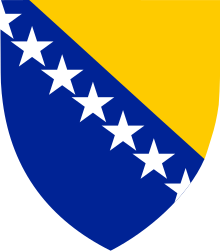  VIJEĆE MINISTARA 
BOSNE I HERCEGOVINE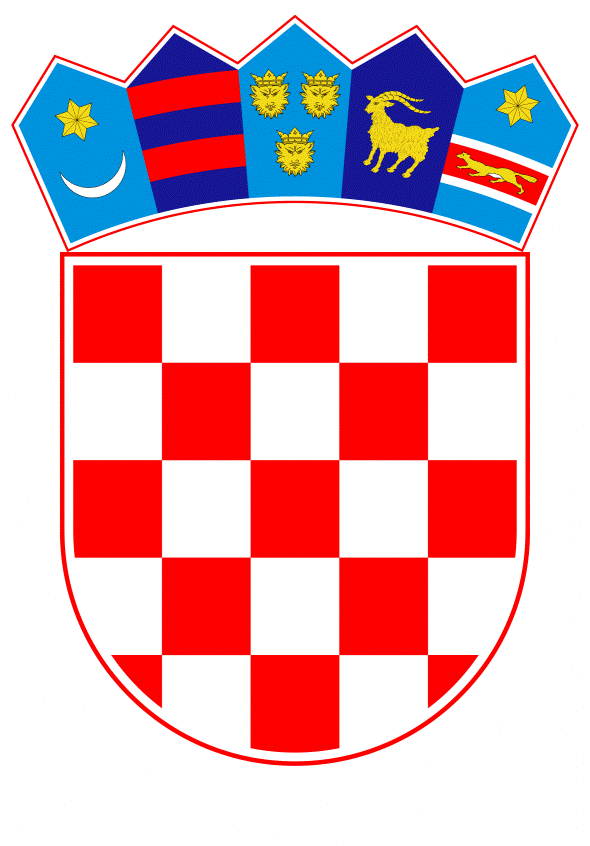  VLADA REPUBLIKE HRVATSKEPredlagatelj:Vlada Republike Hrvatske Predmet:Prijedlog zaključka o suradnji na području digitalne infrastrukture, razvoju javnih digitalnih usluga i digitalne transformacije